Попълва се от Патентното ведомство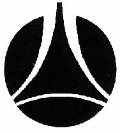 ПАТЕНТНО ВЕДОМСТВОНА РЕПУБЛИКА БЪЛГАРИЯПопълва се от Патентното ведомствоБул. "Д-р Г.М. Димитров" № 52, вх. БСофия 1040Тел.: +359 2 9701 321,  Факс: +359 2 87 35 258БНБ-ЦУ в лева IBAN BG90 BNBG 9661 3100 1709 01BIC BNBGBGSDБул. "Д-р Г.М. Димитров" № 52, вх. БСофия 1040Тел.: +359 2 9701 321,  Факс: +359 2 87 35 258БНБ-ЦУ в лева IBAN BG90 BNBG 9661 3100 1709 01BIC BNBGBGSDЗАЯВКА ЗА РЕГИСТРАЦИЯНА ПРОМИШЛЕН ДИЗАЙНЗАЯВКА ЗА РЕГИСТРАЦИЯНА ПРОМИШЛЕН ДИЗАЙНЗАЯВКА ЗА РЕГИСТРАЦИЯНА ПРОМИШЛЕН ДИЗАЙНЗАЯВКА ЗА РЕГИСТРАЦИЯНА ПРОМИШЛЕН ДИЗАЙНЗАЯВКА ЗА РЕГИСТРАЦИЯНА ПРОМИШЛЕН ДИЗАЙНЗАЯВКА ЗА РЕГИСТРАЦИЯНА ПРОМИШЛЕН ДИЗАЙНЗАЯВКА ЗА РЕГИСТРАЦИЯНА ПРОМИШЛЕН ДИЗАЙН1. Заявител(и):1. Заявител(и):1. Заявител(и):1. Заявител(и):1. Заявител(и):1. Заявител(и):1. Заявител(и):Име, презиме и фамилия или наименование и вид на ЮЛ: ЕИК/БУЛСТАТ:                                                                           Адрес:      Пощ. код:      Телефон:       е – поща:       Трите имена на представляващия/те ЮЛ:      Име, презиме и фамилия или наименование и вид на ЮЛ: ЕИК/БУЛСТАТ:                                                                           Адрес:      Пощ. код:      Телефон:       е – поща:       Трите имена на представляващия/те ЮЛ:      Име, презиме и фамилия или наименование и вид на ЮЛ: ЕИК/БУЛСТАТ:                                                                           Адрес:      Пощ. код:      Телефон:       е – поща:       Трите имена на представляващия/те ЮЛ:      Име, презиме и фамилия или наименование и вид на ЮЛ: ЕИК/БУЛСТАТ:                                                                           Адрес:      Пощ. код:      Телефон:       е – поща:       Трите имена на представляващия/те ЮЛ:      Име, презиме и фамилия или наименование и вид на ЮЛ: ЕИК/БУЛСТАТ:                                                                           Адрес:      Пощ. код:      Телефон:       е – поща:       Трите имена на представляващия/те ЮЛ:      Държава:      (по гражданство/ постоянен адрес/седалище)Код на страната:          Телефон:       е - поща:       факс:Държава:      (по гражданство/ постоянен адрес/седалище)Код на страната:          Телефон:       е - поща:       факс: Заявителят е и автор Заявителят е и автор Заявителят е и автор Заявителят е и автор Заявителят е и автор Заявителят е и автор Заявителят е и автор Останалите заявители са посочени на допълнителен лист    бр. Останалите заявители са посочени на допълнителен лист    бр. Останалите заявители са посочени на допълнителен лист    бр. Останалите заявители са посочени на допълнителен лист    бр. Останалите заявители са посочени на допълнителен лист    бр. Останалите заявители са посочени на допълнителен лист    бр. Останалите заявители са посочени на допълнителен лист    бр.2. Пълномощник Представител по индустриална собственост                                                            рег. №        Съдружие на представители по индустриална собственост                                   рег. №        Дружество на представители по индустриална собственост                                   рег. №       Адвокат   Съдружие на адвокати      Дружество на адвокати    Лице, предоставящо услуги еднократно или временно в РБ 2. Пълномощник Представител по индустриална собственост                                                            рег. №        Съдружие на представители по индустриална собственост                                   рег. №        Дружество на представители по индустриална собственост                                   рег. №       Адвокат   Съдружие на адвокати      Дружество на адвокати    Лице, предоставящо услуги еднократно или временно в РБ 2. Пълномощник Представител по индустриална собственост                                                            рег. №        Съдружие на представители по индустриална собственост                                   рег. №        Дружество на представители по индустриална собственост                                   рег. №       Адвокат   Съдружие на адвокати      Дружество на адвокати    Лице, предоставящо услуги еднократно или временно в РБ 2. Пълномощник Представител по индустриална собственост                                                            рег. №        Съдружие на представители по индустриална собственост                                   рег. №        Дружество на представители по индустриална собственост                                   рег. №       Адвокат   Съдружие на адвокати      Дружество на адвокати    Лице, предоставящо услуги еднократно или временно в РБ 2. Пълномощник Представител по индустриална собственост                                                            рег. №        Съдружие на представители по индустриална собственост                                   рег. №        Дружество на представители по индустриална собственост                                   рег. №       Адвокат   Съдружие на адвокати      Дружество на адвокати    Лице, предоставящо услуги еднократно или временно в РБ 2. Пълномощник Представител по индустриална собственост                                                            рег. №        Съдружие на представители по индустриална собственост                                   рег. №        Дружество на представители по индустриална собственост                                   рег. №       Адвокат   Съдружие на адвокати      Дружество на адвокати    Лице, предоставящо услуги еднократно или временно в РБ 2. Пълномощник Представител по индустриална собственост                                                            рег. №        Съдружие на представители по индустриална собственост                                   рег. №        Дружество на представители по индустриална собственост                                   рег. №       Адвокат   Съдружие на адвокати      Дружество на адвокати    Лице, предоставящо услуги еднократно или временно в РБ Име, презиме, фамилия на лицето или наименование на съдружието/дружеството     ЕИК/БУЛСТАТ (само за  съдружие/дружество):      Име, презиме, фамилия и длъжност на законния представител на съдружието/дружеството (само за  съдружие/дружество):      Адрес (град, улица, номер, пощ. код):       Име, презиме, фамилия на лицето или наименование на съдружието/дружеството     ЕИК/БУЛСТАТ (само за  съдружие/дружество):      Име, презиме, фамилия и длъжност на законния представител на съдружието/дружеството (само за  съдружие/дружество):      Адрес (град, улица, номер, пощ. код):       Име, презиме, фамилия на лицето или наименование на съдружието/дружеството     ЕИК/БУЛСТАТ (само за  съдружие/дружество):      Име, презиме, фамилия и длъжност на законния представител на съдружието/дружеството (само за  съдружие/дружество):      Адрес (град, улица, номер, пощ. код):       Име, презиме, фамилия на лицето или наименование на съдружието/дружеството     ЕИК/БУЛСТАТ (само за  съдружие/дружество):      Име, презиме, фамилия и длъжност на законния представител на съдружието/дружеството (само за  съдружие/дружество):      Адрес (град, улица, номер, пощ. код):       Държава:      (по постоянен адрес/седалище)Код на страната:      Телефон:      е - поща:      Държава:      (по постоянен адрес/седалище)Код на страната:      Телефон:      е - поща:      Държава:      (по постоянен адрес/седалище)Код на страната:      Телефон:      е - поща:      3.   Адрес за водене на кореспонденция в Република България (град, улица, номер, пощ. код): 3.   Адрес за водене на кореспонденция в Република България (град, улица, номер, пощ. код): 3.   Адрес за водене на кореспонденция в Република България (град, улица, номер, пощ. код): 3.   Адрес за водене на кореспонденция в Република България (град, улица, номер, пощ. код): Телефон:         е - поща:            Телефон:         е - поща:            Телефон:         е - поща:            4. Брой промишлени дизайни:          4. Брой промишлени дизайни:          4. Брой промишлени дизайни:          4. Брой промишлени дизайни:          4. Брой промишлени дизайни:          4. Брой промишлени дизайни:          4. Брой промишлени дизайни:          5.  Приоритет:5.  Приоритет:5.  Приоритет:5.  Приоритет:5.  Приоритет:5.  Приоритет:5.  Приоритет:Номер на приоритетната заявкаНомер на приоритетната заявкаДата на приоритетаДата на приоритетаДата на приоритетаСтрана на приоритетаСтрана на приоритета6. Заявката е разделенаот заявка вх. №                               с дата на подаване       6. Заявката е разделенаот заявка вх. №                               с дата на подаване       6. Заявката е разделенаот заявка вх. №                               с дата на подаване       6. Заявката е разделенаот заявка вх. №                               с дата на подаване       6. Заявката е разделенаот заявка вх. №                               с дата на подаване       6. Заявката е разделенаот заявка вх. №                               с дата на подаване       6. Заявката е разделенаот заявка вх. №                               с дата на подаване       7.  Данни за първоначално разгласяване на дизайна :       7.  Данни за първоначално разгласяване на дизайна :       7.  Данни за първоначално разгласяване на дизайна :       7.  Данни за първоначално разгласяване на дизайна :       7.  Данни за първоначално разгласяване на дизайна :       7.  Данни за първоначално разгласяване на дизайна :       7.  Данни за първоначално разгласяване на дизайна :       8. Списък на продуктите с указание на класа8. Списък на продуктите с указание на класа8. Списък на продуктите с указание на класа8. Списък на продуктите с указание на класа8. Списък на продуктите с указание на класа8. Списък на продуктите с указание на класа8. Списък на продуктите с указание на класанаименование на продуктакласкласкласкласклас№ на изображението Останалите продукти са посочени на допълнителен лист Останалите продукти са посочени на допълнителен лист Останалите продукти са посочени на допълнителен лист Останалите продукти са посочени на допълнителен лист Останалите продукти са посочени на допълнителен лист Останалите продукти са посочени на допълнителен лист Останалите продукти са посочени на допълнителен лист9. Автор/и на промишления дизайн9. Автор/и на промишления дизайн9. Автор/и на промишления дизайн9. Автор/и на промишления дизайн9. Автор/и на промишления дизайн9. Автор/и на промишления дизайн9. Автор/и на промишления дизайнИме, презиме, фамилия:        Улица, номер:         Град, пощ.код         	Държава:        	Код на държава                   Име, презиме, фамилия:        Улица, номер:         Град, пощ.код         	Държава:        	Код на държава                   Име, презиме, фамилия:        Улица, номер:         Град, пощ.код         	Държава:        	Код на държава                   Име, презиме, фамилия:        Улица, номер:         Град, пощ.код         	Държава:        	Код на държава                   Име, презиме, фамилия:        Улица, номер:         Град, пощ.код         	Държава:        	Код на държава                   Име, презиме, фамилия:        Улица, номер:         Град, пощ.код         	Държава:        	Код на държава                   Име, презиме, фамилия:        Улица, номер:         Град, пощ.код         	Държава:        	Код на държава                   Име, презиме, фамилия:        Улица, номер:         Град, пощ.код         	Държава:        	Код на държава                Име, презиме, фамилия:        Улица, номер:         Град, пощ.код         	Държава:        	Код на държава                Име, презиме, фамилия:        Улица, номер:         Град, пощ.код         	Държава:        	Код на държава                Име, презиме, фамилия:        Улица, номер:         Град, пощ.код         	Държава:        	Код на държава                Име, презиме, фамилия:        Улица, номер:         Град, пощ.код         	Държава:        	Код на държава                Име, презиме, фамилия:        Улица, номер:         Град, пощ.код         	Държава:        	Код на държава                Име, презиме, фамилия:        Улица, номер:         Град, пощ.код         	Държава:        	Код на държава                Име, презиме, фамилия:        Улица, номер:        Град, пощ.код        	Държава:        	Код на държава              Име, презиме, фамилия:        Улица, номер:        Град, пощ.код        	Държава:        	Код на държава              Име, презиме, фамилия:        Улица, номер:        Град, пощ.код        	Държава:        	Код на държава              Име, презиме, фамилия:        Улица, номер:        Град, пощ.код        	Държава:        	Код на държава              Име, презиме, фамилия:        Улица, номер:        Град, пощ.код        	Държава:        	Код на държава              Име, презиме, фамилия:        Улица, номер:        Град, пощ.код        	Държава:        	Код на държава              Име, презиме, фамилия:        Улица, номер:        Град, пощ.код        	Държава:        	Код на държава               Останалите автори са посочени на допълнителен лист Останалите автори са посочени на допълнителен лист Останалите автори са посочени на допълнителен лист Останалите автори са посочени на допълнителен лист Останалите автори са посочени на допълнителен лист Останалите автори са посочени на допълнителен лист Останалите автори са посочени на допълнителен лист10. Декларирам, че заявителят/заявителите имат право на заявяване на основание: промишленият дизайн е служебен.                                    промишленият дизайн не е служебен. авторите, които не са заявители, са се отказали от правото на заявяване       (друго основание за правото на заявяване)10. Декларирам, че заявителят/заявителите имат право на заявяване на основание: промишленият дизайн е служебен.                                    промишленият дизайн не е служебен. авторите, които не са заявители, са се отказали от правото на заявяване       (друго основание за правото на заявяване)10. Декларирам, че заявителят/заявителите имат право на заявяване на основание: промишленият дизайн е служебен.                                    промишленият дизайн не е служебен. авторите, които не са заявители, са се отказали от правото на заявяване       (друго основание за правото на заявяване)10. Декларирам, че заявителят/заявителите имат право на заявяване на основание: промишленият дизайн е служебен.                                    промишленият дизайн не е служебен. авторите, които не са заявители, са се отказали от правото на заявяване       (друго основание за правото на заявяване)10. Декларирам, че заявителят/заявителите имат право на заявяване на основание: промишленият дизайн е служебен.                                    промишленият дизайн не е служебен. авторите, които не са заявители, са се отказали от правото на заявяване       (друго основание за правото на заявяване)10. Декларирам, че заявителят/заявителите имат право на заявяване на основание: промишленият дизайн е служебен.                                    промишленият дизайн не е служебен. авторите, които не са заявители, са се отказали от правото на заявяване       (друго основание за правото на заявяване)10. Декларирам, че заявителят/заявителите имат право на заявяване на основание: промишленият дизайн е служебен.                                    промишленият дизайн не е служебен. авторите, които не са заявители, са се отказали от правото на заявяване       (друго основание за правото на заявяване)12. ИзображенияИзображенията на дизайна трябва да го представят в един основен и в толкова допълнителни изгледи, колкото са необходими (но не повече от 7) за неговото ясно пълно и детайлно разкриване. На всяко изображение се отбелязва видът на изгледа, например „основен изглед“, „изглед отзад“, „изглед отпред“ и пр.12. ИзображенияИзображенията на дизайна трябва да го представят в един основен и в толкова допълнителни изгледи, колкото са необходими (но не повече от 7) за неговото ясно пълно и детайлно разкриване. На всяко изображение се отбелязва видът на изгледа, например „основен изглед“, „изглед отзад“, „изглед отпред“ и пр.12. ИзображенияИзображенията на дизайна трябва да го представят в един основен и в толкова допълнителни изгледи, колкото са необходими (но не повече от 7) за неговото ясно пълно и детайлно разкриване. На всяко изображение се отбелязва видът на изгледа, например „основен изглед“, „изглед отзад“, „изглед отпред“ и пр.12. ИзображенияИзображенията на дизайна трябва да го представят в един основен и в толкова допълнителни изгледи, колкото са необходими (но не повече от 7) за неговото ясно пълно и детайлно разкриване. На всяко изображение се отбелязва видът на изгледа, например „основен изглед“, „изглед отзад“, „изглед отпред“ и пр.12. ИзображенияИзображенията на дизайна трябва да го представят в един основен и в толкова допълнителни изгледи, колкото са необходими (но не повече от 7) за неговото ясно пълно и детайлно разкриване. На всяко изображение се отбелязва видът на изгледа, например „основен изглед“, „изглед отзад“, „изглед отпред“ и пр.12. ИзображенияИзображенията на дизайна трябва да го представят в един основен и в толкова допълнителни изгледи, колкото са необходими (но не повече от 7) за неговото ясно пълно и детайлно разкриване. На всяко изображение се отбелязва видът на изгледа, например „основен изглед“, „изглед отзад“, „изглед отпред“ и пр.12. ИзображенияИзображенията на дизайна трябва да го представят в един основен и в толкова допълнителни изгледи, колкото са необходими (но не повече от 7) за неговото ясно пълно и детайлно разкриване. На всяко изображение се отбелязва видът на изгледа, например „основен изглед“, „изглед отзад“, „изглед отпред“ и пр.№            Изглед:       №            Изглед:       №            Изглед:       №            Изглед:       №            Изглед:       №            Изглед:       №            Изглед:       №            Изглед:       №            Изглед:       №            Изглед:       №            Изглед:       №            Изглед:       №            Изглед:       №            Изглед:       №            Изглед:       №            Изглед:       №            Изглед:       №            Изглед:       №            Изглед:       №            Изглед:       №            Изглед:        Останалите изображения са дадени на допълнителен лист     бр. Останалите изображения са дадени на допълнителен лист     бр. Останалите изображения са дадени на допълнителен лист     бр. Останалите изображения са дадени на допълнителен лист     бр. Останалите изображения са дадени на допълнителен лист     бр. Останалите изображения са дадени на допълнителен лист     бр. Останалите изображения са дадени на допълнителен лист     бр.14. Заявявам: Искане за отлагане на публикацията  на регистрацията на          дизайни №        всички дизайни14. Заявявам: Искане за отлагане на публикацията  на регистрацията на          дизайни №        всички дизайни14. Заявявам: Искане за отлагане на публикацията  на регистрацията на          дизайни №        всички дизайни14. Заявявам: Искане за отлагане на публикацията  на регистрацията на          дизайни №        всички дизайни14. Заявявам: Искане за отлагане на публикацията  на регистрацията на          дизайни №        всички дизайни14. Заявявам: Искане за отлагане на публикацията  на регистрацията на          дизайни №        всички дизайни14. Заявявам: Искане за отлагане на публикацията  на регистрацията на          дизайни №        всички дизайни15. Приложения към заявката:15. Приложения към заявката:15. Приложения към заявката:15. Приложения към заявката:15. Приложения към заявката:15. Приложения към заявката:15. Приложения към заявката: Копия от изображенията – общ бр.     (по две копия от всяко изображение)  Описание Пълномощно  Приоритетно свидетелство Документ за платени такси            Приоритетен/и документ/и          бр. Копия от изображенията – общ бр.     (по две копия от всяко изображение)  Описание Пълномощно  Приоритетно свидетелство Документ за платени такси            Приоритетен/и документ/и          бр. Копия от изображенията – общ бр.     (по две копия от всяко изображение)  Описание Пълномощно  Приоритетно свидетелство Документ за платени такси            Приоритетен/и документ/и          бр. Копия от изображенията – общ бр.     (по две копия от всяко изображение)  Описание Пълномощно  Приоритетно свидетелство Документ за платени такси            Приоритетен/и документ/и          бр. Копия от изображенията – общ бр.     (по две копия от всяко изображение)  Описание Пълномощно  Приоритетно свидетелство Документ за платени такси            Приоритетен/и документ/и          бр. Копия от изображенията – общ бр.     (по две копия от всяко изображение)  Описание Пълномощно  Приоритетно свидетелство Документ за платени такси            Приоритетен/и документ/и          бр. Копия от изображенията – общ бр.     (по две копия от всяко изображение)  Описание Пълномощно  Приоритетно свидетелство Документ за платени такси            Приоритетен/и документ/и          бр.Заявявам искането си за регистрация на промишления/те дизайн/иПодпис/ и:                  (име, длъжност)Подписва се от заявителя (заявителите) или от пълномощника, като под подписа се посочват трите имена и длъжността,  когато заявителят е юридическо лице. Когато заявителят е едноличен търговец или юридическо лице заявката се подписва от лицето, което го представлява по закон.Когато заявката се подава чрез пълномощник, той носи отговорност за достоверността на всички приложени документи и преводи.Заявявам искането си за регистрация на промишления/те дизайн/иПодпис/ и:                  (име, длъжност)Подписва се от заявителя (заявителите) или от пълномощника, като под подписа се посочват трите имена и длъжността,  когато заявителят е юридическо лице. Когато заявителят е едноличен търговец или юридическо лице заявката се подписва от лицето, което го представлява по закон.Когато заявката се подава чрез пълномощник, той носи отговорност за достоверността на всички приложени документи и преводи.Заявявам искането си за регистрация на промишления/те дизайн/иПодпис/ и:                  (име, длъжност)Подписва се от заявителя (заявителите) или от пълномощника, като под подписа се посочват трите имена и длъжността,  когато заявителят е юридическо лице. Когато заявителят е едноличен търговец или юридическо лице заявката се подписва от лицето, което го представлява по закон.Когато заявката се подава чрез пълномощник, той носи отговорност за достоверността на всички приложени документи и преводи.Заявявам искането си за регистрация на промишления/те дизайн/иПодпис/ и:                  (име, длъжност)Подписва се от заявителя (заявителите) или от пълномощника, като под подписа се посочват трите имена и длъжността,  когато заявителят е юридическо лице. Когато заявителят е едноличен търговец или юридическо лице заявката се подписва от лицето, което го представлява по закон.Когато заявката се подава чрез пълномощник, той носи отговорност за достоверността на всички приложени документи и преводи.Заявявам искането си за регистрация на промишления/те дизайн/иПодпис/ и:                  (име, длъжност)Подписва се от заявителя (заявителите) или от пълномощника, като под подписа се посочват трите имена и длъжността,  когато заявителят е юридическо лице. Когато заявителят е едноличен търговец или юридическо лице заявката се подписва от лицето, което го представлява по закон.Когато заявката се подава чрез пълномощник, той носи отговорност за достоверността на всички приложени документи и преводи.Заявявам искането си за регистрация на промишления/те дизайн/иПодпис/ и:                  (име, длъжност)Подписва се от заявителя (заявителите) или от пълномощника, като под подписа се посочват трите имена и длъжността,  когато заявителят е юридическо лице. Когато заявителят е едноличен търговец или юридическо лице заявката се подписва от лицето, което го представлява по закон.Когато заявката се подава чрез пълномощник, той носи отговорност за достоверността на всички приложени документи и преводи.Заявявам искането си за регистрация на промишления/те дизайн/иПодпис/ и:                  (име, длъжност)Подписва се от заявителя (заявителите) или от пълномощника, като под подписа се посочват трите имена и длъжността,  когато заявителят е юридическо лице. Когато заявителят е едноличен търговец или юридическо лице заявката се подписва от лицето, което го представлява по закон.Когато заявката се подава чрез пълномощник, той носи отговорност за достоверността на всички приложени документи и преводи.Допълнителен лист на изображенията №Допълнителен лист на изображенията №№            Изглед:       №            Изглед:       №            Изглед:       №            Изглед:       №            Изглед:       №            Изглед:       Допълнителен лист на продуктите с указание на класа №Допълнителен лист на продуктите с указание на класа №Допълнителен лист на продуктите с указание на класа №	наименование на продуктаклас№ на изображениетоДопълнителен лист №           за        авторите        Допълнителен лист №           за        авторите        Име, презиме, фамилия: адрес, пощ. код:Държава:      (по гражданство/ постоянен адрес/седалище)Код на страната:       Телефон:       е - поща:           Име, презиме, фамилия:адрес, пощ. код:Държава:      (по гражданство/ постоянен адрес/седалище)Код на страната:       Телефон:       е - поща:           Име, презиме, фамилия: адрес, пощ. код:Държава:      (по гражданство/ постоянен адрес/седалище)Код на страната:       Телефон:       е - поща:           Име, презиме, фамилия: адрес, пощ. кодДържава:      (по гражданство/ постоянен адрес/седалище)Код на страната:       Телефон:       е - поща:           Име, презиме, фамилия: адрес, пощ. кодДържава:      (по гражданство/ постоянен адрес/седалище)Код на страната:       Телефон:       е - поща:            Останалите автори, ако има такива, са посочени на допълнителни листа           броя. Останалите автори, ако има такива, са посочени на допълнителни листа           броя.Допълнителен лист №           за       заявители/ ПИС:Допълнителен лист №           за       заявители/ ПИС:Данни за заявителя:Име, презиме, фамилия или наименование и вид на ЮЛ: ЕИК/БУЛСТАТ:     адрес, пощ. код:      Телефон:       е – поща:       Трите имена на представляващия/те ЮЛ Данни за ПИС/патентен специалист:Име презиме и фамилия: Адрес:      № на вписване в регистъра:      Телефон:       е – поща:       Данни за заявителя:Име, презиме, фамилия или наименование и вид на ЮЛ: ЕИК/БУЛСТАТ:     адрес, пощ. код:      Телефон:       е – поща:       Трите имена на представляващия/те ЮЛ Данни за ПИС/патентен специалист:Име презиме и фамилия: Адрес:      № на вписване в регистъра:      Телефон:       е – поща:       Данни за заявителя:Име, презиме, фамилия или наименование и вид на ЮЛ: ЕИК/БУЛСТАТ:     адрес, пощ. код:      Телефон:       е – поща:       Трите имена на представляващия/те ЮЛ Данни за ПИС/патентен специалист:Име презиме и фамилия: Адрес:      № на вписване в регистъра:      Телефон:       е – поща:       Данни за заявителя:Име, презиме, фамилия или наименование и вид на ЮЛ: ЕИК/БУЛСТАТ:     адрес, пощ. код:      Телефон:       е – поща:       Трите имена на представляващия/те ЮЛ Данни за ПИС/патентен специалист:Име презиме и фамилия: Адрес:      № на вписване в регистъра:      Телефон:       е – поща:       